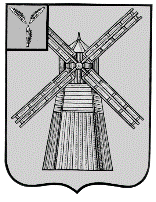 СОБРАНИЕ ДЕПУТАТОВПИТЕРСКОГО МУНИЦИПАЛЬНОГО РАЙОНАСАРАТОВСКОЙ ОБЛАСТИРЕШЕНИЕс.Питеркаот 14 февраля 2018 г.                     				                    №19-3Об утверждении отчета о выполнении Прогнозного плана приватизации муниципального
имущества Питерского муниципального района за 2017 годВ соответствии с Федеральным законом от 21 декабря 2010 года                 №178-ФЗ  « О приватизации государственного и муниципального имущества», Положением «О приватизации муниципального имущества Питерского муниципального района Саратовской области», утвержденным решением Собрания депутатов Питерского муниципального района от 20 декабря 2010 года №58-2, руководствуясь Уставом Питерского муниципального района,  Собрание депутатов Питерского муниципального района  РЕШИЛО:1.Утвердить отчет о выполнении Прогнозного плана приватизации муниципального имущества Питерского муниципального района  за 2017 год согласно приложению.2. Опубликовать настоящее решение на официальном сайте                    администрации Питерского муниципального района в сети Интернет http://piterka.sarmo.ru  и  www. torgi.gov.ru3.Контроль за исполнением настоящего решения возложить на комиссию Собрания депутатов Питерского муниципального района по экономическим, бюджетно-финансовым вопросам, налогам, собственности и предпринимательству.Приложениек решению Собрания депутатов Питерского муниципального районаот 14 февраля 2018 года №19-3 Отчето выполнении Прогнозного планаприватизации муниципального имущества Питерского муниципального района за 2017 годПрогнозный план приватизации муниципального имущества Питерского муниципального района Саратовской области на 2017 год был утверждён решением Собрания депутатов Питерского муниципального района от                       11 ноября 2016 года № 3-5 (с изменениями от 15 июня 2017 года №10-2, от 04 декабря 2017 года №17-2).В 2017 году приватизации подлежало 23 объекта недвижимости и                       1 движимое имущество.Приватизация объектов недвижимого и движимого имущества включенных в Прогнозный план, осуществлялась отделом по земельно-правовым и имущественным отношениям администрации Питерского муниципального района и проводилась в условиях гласности, предоставления полной информации о приватизируемых объектах. Процесс приватизации сопровождался информационным обеспечением. Прогнозный план, решения об условиях приватизации, публиковались в газете «Искра» и размещались на официальном сайте в сети «Интернет» http://piterka. sarmo.ru www. torgi.gov.ruЗа 2017 год продано три объекта недвижимости.Все нереализованные объекты включены в Прогнозный план приватизации на 2018 год. Отчет о выполнении Прогнозного плана приватизации муниципального имущества Питерского   муниципального районаПредседатель Собрания депутатов Питерского муниципального районаГлава Питерского муниципального района                                     В.Н.Дерябин                                 С.И.Егоров№ п/пНаименование объектаАдресСпособ и сроки приватизации Начальная цена           (тыс. руб.)Площадь,  кв.м.Цена продажи (тыс. руб.)Сведения о приватизации объектаАнализ финансовых результатов исполнения плана (программы) приватизации за 2017 год1Объект незавершен-ного строительст-ваСаратовская область, Питерский район, с.Питерка, ул.Придорож-ная, д.25аукцион открытый по составу участников и форме подачи предложений о цене I-II квартал195Объект незавершенного строительства –747,3Земельный участок -1007204,7Решение Собрания депутатов Питерского МР от                       11 ноября 2016 года № 3-5 (с изменениями от 15 июня 2017 года №10-2, от 04 декабря 2017 года №17-2), договор купли-продажи недвижимого имущества с земельным участком от 10 июля 2017 годаПланировали получить в бюджет района от продажи двадцати четырех объектов муниципального имущества 50 тыс.руб, продано в 2017 году муниципального имущества на общую сумму 349,5 тыс.руб.2ПомещениеСаратовская область, Питерский район             с. Питерка, ул. Ленина, д.61 пом.1аукцион открытый по составу участников и форме подачи предложений о ценеII-III квартал75,0177,678,7Решение Собрания депутатов Питерского МР от                       11 ноября 2016 года № 3-5 (с изменениями от 15 июня 2017 года №10-2, от 04 декабря 2017 года №17-2), договор купли-продажи недвижимого имущества от 25 августа 2017 годаПланировали получить в бюджет района от продажи двадцати четырех объектов муниципального имущества 50 тыс.руб, продано в 2017 году муниципального имущества на общую сумму 349,5 тыс.руб.3ПомещениеСаратовская область, Питерский район, с. Питерка, ул. Ленина, д.61 пом.2аукцион открытый по составу участников и форме подачи предложений о ценеII-III квартал63,0150,966,2Решение Собрания депутатов Питерского МР от                       11 ноября 2016 года № 3-5 (с изменениями от 15 июня 2017 года № 10-2, от 04 декабря 2017 года № 17-2), договор купли-продажи недвижимого имущества от 25 августа 2017 годаПланировали получить в бюджет района от продажи двадцати четырех объектов муниципального имущества 50 тыс.руб, продано в 2017 году муниципального имущества на общую сумму 349,5 тыс.руб.Председатель Собрания депутатов Питерского муниципального районаГлава Питерского муниципального района                                     В.Н.Дерябин                                 С.И.Егоров